Summary AssignmentSummary Paragraph Directions:Write a two paragraph summary of Gary Soto’s “Seventh Grade.”  Your summary should be organized by chronological order of events.  Include supporting details, which are events from the short story.Each paragraph needs to be at least five sentences:Paragraph 1:  Exposition to ClimaxParagraph 2:  Falling Action to ResolutionCover Page Directions:Create a cover page for your summary.  You must include the author’s first and last name, the title, and a symbol that represents “Seventh Grade.”  For the symbol, you can draw, paint, or use a picture from the internet. “Seventh Grade” Summary Rubric:Cover Page:  10 points Heading:  5 points Key Events:  15 pointsOrganization:  5 pointsSupporting Details:  15 pointsSpelling:  10 pointsTotal:  60 pointsSummary and Cover Page are due on Tuesday, September 9thAssignment is worth 60 points!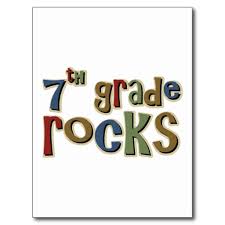 Summary AssignmentSummary Paragraph Directions:Write a two paragraph summary of Gary Soto’s “Seventh Grade.”  Your summary should be organized by chronological order of events.  Include supporting details, which are events from the short story.Each paragraph needs to be at least five sentences:Paragraph 1:  Exposition to ClimaxParagraph 2:  Falling Action to ResolutionCover Page Directions:Create a cover page for your summary.  You must include the author’s first and last name, the title, and a symbol that represents “Seventh Grade.”  For the symbol, you can draw, paint, or use a picture from the internet. “Seventh Grade” Summary Rubric:Cover Page:  10 points Heading:  5 points Key Events:  15 pointsOrganization:  5 pointsSupporting Details:  15 pointsSpelling:  10 pointsTotal:  60 pointsSummary and Cover Page are due on Tuesday, September 9thAssignment is worth 60 points!